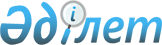 О внесении изменения в решение Шахтинского городского маслихата от 28 августа 2019 года № 1637/33 "Об утверждении тарифов на сбор, вывоз, утилизацию, переработку и захоронение твердых бытовых отходов по городу Шахтинску, в том числе по поселкам Долинка, Новодолинский, Шахан"
					
			Утративший силу
			
			
		
					Решение Шахтинского городского маслихата Карагандинской области от 26 декабря 2019 года № 1683/37. Зарегистрировано Департаментом юстиции Карагандинской области 30 декабря 2019 года № 5622. Утратило силу решением Шахтинского городского маслихата Карагандинской области от 10 июля 2023 года № 271/4
      Сноска. Утратило cилу решением Шахтинского городского маслихата Карагандинской области от 10.07.2023 № 271/4 (вводится в действие по истечении десяти календарных дней после дня его первого официального опубликования).
      В соответствии с подпунктом 2) статьи 19-1 Экологического кодекса Республики Казахстан от 9 января 2007 года, подпунктом 15) пункта 1 статьи 6 Закона Республики Казахстан от 23 января 2001 года "О местном государственном управлении и самоуправлении в Республике Казахстан", Шахтинский городской маслихат РЕШИЛ:
      1. Внести в решение Шахтинского городского маслихата от 28 августа 2019 года № 1637/33 "Об утверждении тарифов на сбор, вывоз, утилизацию, переработку и захоронение твердых бытовых отходов по городу Шахтинску, в том числе по поселкам Долинка, Новодолинский, Шахан" (зарегистрировано в Реестре государственной регистрации нормативных правовых актов за № 5463, опубликовано в Эталонном контрольном банке нормативных правовых актов Республики Казахстан в электронном виде 10 сентября 2019 года) следующее изменение:
      приложение указанного решения изложить в новой редакции согласно приложению к настоящему решению.
      2. Настоящее решение вводится в действие по истечении десяти календарных дней после дня его первого официального опубликования. Тарифы на сбор, вывоз, утилизацию, переработку и захоронение твердых бытовых отходов по городу Шахтинску, в том числе по поселкам Долинка, Новодолинский, Шахан
      Примечание:
      ТБО –твердые-бытовые отходы;
      НДС – налог на добавленную стоимость;
      м3 - кубический метр.
					© 2012. РГП на ПХВ «Институт законодательства и правовой информации Республики Казахстан» Министерства юстиции Республики Казахстан
				
      Председатель сессии

Е. Керимкулов

      Секретарь Шахтинского городского маслихата

Ж. Мамерханова
Приложение к решению
Шахтинского городского маслихата
от 26 декабря 2019 года
№ 1683/37Приложение к решению
Шахтинского городского
маслихата
от 28 августа 2019 года
№ 1637/33
Населенный пункт
Тарифы за 1 м3 ТБО для физических лиц (тенге)
Тарифы за 1 м3 ТБО для физических лиц (тенге)
Тарифы за 1 м3 ТБО для физических лиц (тенге)
Всего:
Населенный пункт
Сбор и вывоз (Без НДС)
Утилизация и переработка (С НДС)
Захоронение (С НДС)
Всего:
По городу Шахтинску
1043,73
53,50
180,63
1276,86
По поселку Новодолинский, Долинка
1148,32
53,50
180,63
1382,45
По поселку Шахан
1390,75
53,50
180,63
1624,88
Населенный пункт
Тарифы за 1 м3 ТБО для юридических лиц (тенге)
Тарифы за 1 м3 ТБО для юридических лиц (тенге)
Тарифы за 1 м3 ТБО для юридических лиц (тенге)
Всего:
Населенный пункт
Сбор и вывоз (Без НДС)
Утилизация (С НДС)
Захоронение (С НДС)
Всего:
По городу Шахтинску
1043,73
53,50
295,27
1392,5
По поселку Новодолинский, Долинка
1148,32
53,50
295,27
1497,09
По поселку Шахан
1390,75
53,50
295,27
1739,52